Конспект НОД ознакомление с окружающим миромв средней группе детского сада  «Обувь»Виды детской деятельности: игровая, познавательная, коммуникативная, двигательная, продуктивная.Интеграция образовательных областей «Познание», «Коммуникация», «Социализация», «Здоровье».Цель:  формирование понятия «Обувь».Задачи: 1. Уточнить название и назначение обуви. 2. Учить группировать обувь по сезонному признаку. 3. Развивать лексический, грамматический строй речи, связную речь. 4.  Развивать умение делать выводы. 5. Воспитывать бережное отношение к обуви.Предварительная работа: экскурсия с родителями в магазин детской обуви, рассматривание обуви, материалов, из которых она сшита, деталей обуви.Ход организационной деятельности Родители: Скажите, какую обувь вы знаете? Ребенок:   кроссовки, туфли, босоножки, сандалии, ботинки, чешки, Родители: Молодцы, раз вы так хорошо знаете названия обуви, давайте-ка попробуем отгадать загадки.1. Если дождик не тужимБойко бегаем по лужам.Станет солнышко сиятьНам под вешалкой стоять. (Резиновые сапоги).2. На улицу не ходим ни летом, ни зимойЗато без нас ни шагу, когда придешь домой. (Тапки).3. Ни ботинки, ни сапожкиОчень сильно греют ножкиВ них мы бегаем зимойУтром в сад, потом домой. (Валенки).4. Что же летом на ногах?Летом жарко в сапогах,Чтобы рады были ножкиЯ надену …… (Босоножки).5. Быстро в них ныряет ножкаВедь нет ни пятки, ни застежки. (Шлепки). Родители: Хорошо. А, из чего делают обувь? Ребенок: Из кожи, резины, войлока.Родители: Скажи, если это обувь из кожи, то это буде обувь какая – кожаная, - из резины? - из вельвета? -из меха? -из замши? -из парусины? Как ты думаешь, сколько человеку нужно обуви. Порассуждайте(Ребенок рассказывает, какая и для чего нужна обувь)Правильно: простые, утепленные ботинки, резиновые сапоги,лыжные, шлепки, босоножки, праздничные туфли и так далее.По нескольку раз в день нам приходиться переодеваться.Утром, встав с постели, мы первым делом ищем под кроватью комнатную обувь.Перед тем, как идти в школу, на работу, надеваем туфли, ботинки, сапоги.На работе многие тоже переодеваются, там может быть специальная обувь,Например, бутсы для рабочих на заводе.Вечером, собираясь в театр, надеваем красивые туфли.Все мы привыкли к обуви. Она кажется такой обыкновенной, будто она была у человека всегда.Но нет, не всегда!У самого обыкновенного ботинка очень длинная и очень интересная история.(Родители  читают детям «Когда появилась обувь?»)Когда появилась обувьНогам древних людей приходилось нелегко, ведь на земле находилось множество острых камней. Поэтому однажды наши предки поняли, что ноги надо защищать, - то есть что-то надевать на них.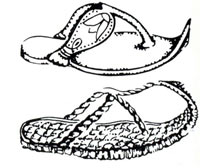 Первая обувь, изобретенная человеком (скорее всего, это были сандалии) делалась из плоских кусочков дерева, полосок кожи и травы. Прикреплялась первая обувь к подошвам ног веревкой, концы которой заматывались вокруг лодыжек.В холодных странах, конечно, сандалии не защитят ноги от мороза, поэтому каждую ногу обворачивали шкурами. Так появились предки нынешних ботинок.Давайте попробуем, как это первобытные люди ходили по острым камням без обуви?(Ребенок проходит по каменной дорожке с одной раздетой ногой.)Какие у тебя ощущения? (колко, больно, неприятно, неудобно).А для обутой ноги? (легко, свободно, уверенно)Скажи кто делает обувь? (обувщик, сапожник)Да, эта профессия появилась – 5 тысяч лет назад. И год от года сапожники делали, более удобную, более прочную, более красивую обувь. Среди сапожников были большие мастера своего дела. Они шили красивые, изящные туфельки из цветной кожи с блестящими пряжками и красивыми узорами. (Родители читают отрывок стихотворения «чудо – дерево»)А теперь давай поиграем в игру «наоборот» с мячом.Родители - ребенокЕсть сапоги - нет сапогБотинки – ботинокТапки – тапокШлепанцы – шлепанцевБосоножки – босоножекТуфли – туфельСандали – сандалейТапочки – тапочекФизкультминутка А сейчас мы отдыхаем. Встали, повторяем слова и делаем движения:Нарядили ножки в новые сапожки (наклон к правой ноге),Вы шагайте, ножки, прямо по дорожке (наклон к левой ноге),Вы шагайте – топайте, по лужам не шлепайте (маршируют, грозят одной ногой),В грязь не заходите, сапожки не рвите (маршируют, грозят другой ноге).Долгое время самым распространенным материалом для изготовления обуви была кожа животных.Какое ценное свойство имеет кожа?Правильно она мягкая, гибкая, ее можно прошить, пробить, приклеить.Возьми кусочек кожи и расскажите, какая она?(прочная, мягкая, легкая)Но самое ценное в ней это то, что она «дышит», т. е.Пропускает через свои поры или отверстия воздух. Поэтому в кожаной обуви нога чувствует себя хорошо, не устает, не потеет. А из какого материала еще можно изготавливать обувь? (резина, мех, войлок, сукно)Вспомни, в какой обуви вы ходили в морозные дни? (в валенках)Из какого материала они изготовлены? (из войлока)Какие свойства у этого материала? (плотный, теплый, водопроницаемый)Его делают из овечьей шерсти.А если на улице потеплело, что мы оденем? (кожаные сапоги)Кожаные сапоги или ботинки утепляют мехом, что бы и в мороз их можно было одеть.А вот и ручейки и лужи появились, что же тогда у нас на ногах? (резиновые сапоги)Вот, мы сегодня познакомились с различной обувью и материалами, из которых она сделана.А сейчас поиграем в игру «Договори словечко»В каком магазине мы покупаем обувь? ( в ОБУВНОМ магазине)
В обувном магазине на полках стоит много разной обуви.
Если обувь для зимы, то она ЗИМНЯЯ.
Если обувь для лета, то она –
Если обувь для дома, то она –
Если обувь для спорта, то она –
Если обувь для праздника, то она –
Обувь для женщин –
Обувь для мужчин –
Обувь для детей –Пальчиковая гимнастика «БОТИНКИ»Всюду, всюду мы вдвоём (Средний и указательный пальчики «шагают» по столу).
Неразлучные идём.
Мы гуляем по лугам, (Дети загибают по одному пальчику, начиная с большого).
По зелёным берегам,
Вниз по лестнице сбегали,
Вдоль по улице шагали.
После лезем под кровать,
Будем там тихонько спать. (Укладывают ладони на стол.)Подведение итоговРодители: Сегодня мы с тобой разговаривали про обувь. Что же ты узнал, какая бывает обувь?Ребенок:  обувь бывает мужская, женская, детская, зимняя, летняя, осенняя, весенняя, демисезонная, спортивная, домашняя, уличнаяРодители: А как ты думаешь для чего людям нужна обувь ?Ребенок:  чтобы не замёрзнуть, не испачкать ноги, не уколоться,Родители: Ты,  молодец! Отлично справился со всеми заданиями, хорошо поработали.   Спасибо.Для чтения.Как ботинки ели кашуДед сказал однажды Паше:- Вот, ботинки просят каши.Да, носил их года три...Прохудились, посмотри.Я поеду в магазин,Ты побудь, дружок, один.- Хорошо, - ответил Паша.И, чтоб время не терять,Стал ботинки манной кашейИз кастрюли наполнять.- Не кормили столько лет...Вот обрадуется дед!Странные сапогиНу и сапоги у Славы!Один – левый. Другой – правый.Но левый – на правой,А правый – на левой.Объясни скорее, Слава,Что же это с ними стало?Что стряслось?- Сапоги поссорились,вот и смотрят врозь.Сапоги с характеромВ углу стояли сапогиС большой-большой ноги.Один на правый бок прилег,Другой – на левый бок.Спокойно спал один сапог,Другой – уснуть не мог:Урчал и шевелился,Метался и крутился.Устал, мяукнул тонкоИ – выпустил котенка!